Положение о проведении областного конкурса профессионального мастерства официантов "Ресторанный сервис Архангельской области-2016"1. Общие положения1. Положение определяет общий порядок и условия подготовки, организации и проведения областного конкурса профессионального мастерства официантов "Ресторанный сервис Архангельской области-2016" (далее – Конкурс официантов).2. Основные цели Конкурса:- повышение престижа профессии официанта;- пропаганда и передача профессионального опыта;- содействие повышению квалификации и конкурентоспособности работников профессий сферы общественного питания на рынке труда области;- повышение качества обслуживания на предприятиях общественного питания.3. Конкурс проводится между официантами 23 июля 2016 года на базе кафе «Терраса», г. Архангельск при поддержке министерства агропромышленного комплекса и торговли Архангельской области, академии ресторанного бизнеса г. Москва. 4. Используемые термины:- организатор конкурса – ООО «Терраса» (далее - организатор);- конкурсная комиссия - комиссия, в функции которой входит подведение итогов областного конкурса и определение победителей конкурса (далее - Жюри);- участник конкурса - официант (далее - участник).2. Условия участия в конкурсе2.1. Участие в конкурсе является добровольным.2.2. Участниками конкурса признаются официанты, направившие в срок до 18 июля 2016 года на эл.адрес kira.r.2011@yandex.ru (конт.тел: +79600032583):- заявку на участие в конкурсе (приложение 1);- копию медицинской книжки;- меню и карту вин организации общественного питания, направляющей участника.3. Организатором областного конкурса может быть принято решение о недопущении претендентов к участию в областном конкурсе.К участию в конкурсе не допускаются претенденты, сообщившие о себе недостоверные сведения. Организатор конкурса должен сообщить претенденту об отказе в течение 5 дней с момента принятия решения.3. Порядок проведения областного конкурса3.1. Конкурс  проводится в два этапа: - I этап – проведение обучающего семинара и теоретическая проверка профессиональных знаний официантов по стандартам сервиса (ведущий – директор Академиии ресторанного бизнеса Анатолий Леонидович Одинцов);- II этап – конкурсное испытание «Работа с гостем»: для данного конкурса каждому участнику необходимо предоставить действующее меню своего предприятия.Оценка официантов на втором этапе определяется жюри по 5-балльной шкале по каждому критерию: - Внешний вид участника (форма, обувь, прическа и др.);- «Принятие заказа»;- «Сервировка стола» (Стол, посуда и предметы сервировки предоставляются организаторами конкурса);- «Предложение и подача вин»; - «Предложение и подача блюд»; - Техника работы.4. Определение победителей и результатов областного конкурса4. 1. Определение победителей и результатов областного конкурса:- решением Жюри определяются победители областного конкурса, занявшие 1, 2, 3 место;- победителями конкурса признаются участники, набравшие максимальное количество баллов;-решение о победителях конкурса принимается в день проведения областного конкурса после проведения конкурсных мероприятий;-в случае равенства голосов председатель конкурсной комиссии имеет право решающего голоса;- решения, принятые Жюри об определении победителей конкурса, оформляются соответствующим протоколом;- результаты конкурса должны быть опубликованы организатором областного конкурса не позднее чем через 20 дней со дня определения победителей.Приложение № 1Заявка на участие в областном конкурсе профессионального мастерства официантов "Ресторанный сервис Архангельской области-2016"С условиями проведения конкурса ознакомлены и согласны.Полноту и достоверность сведений, указанных в настоящей заявке и прилагаемых к ней документов гарантируем.Подпись руководителя предприятия	М.П.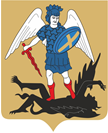 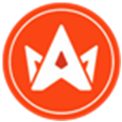 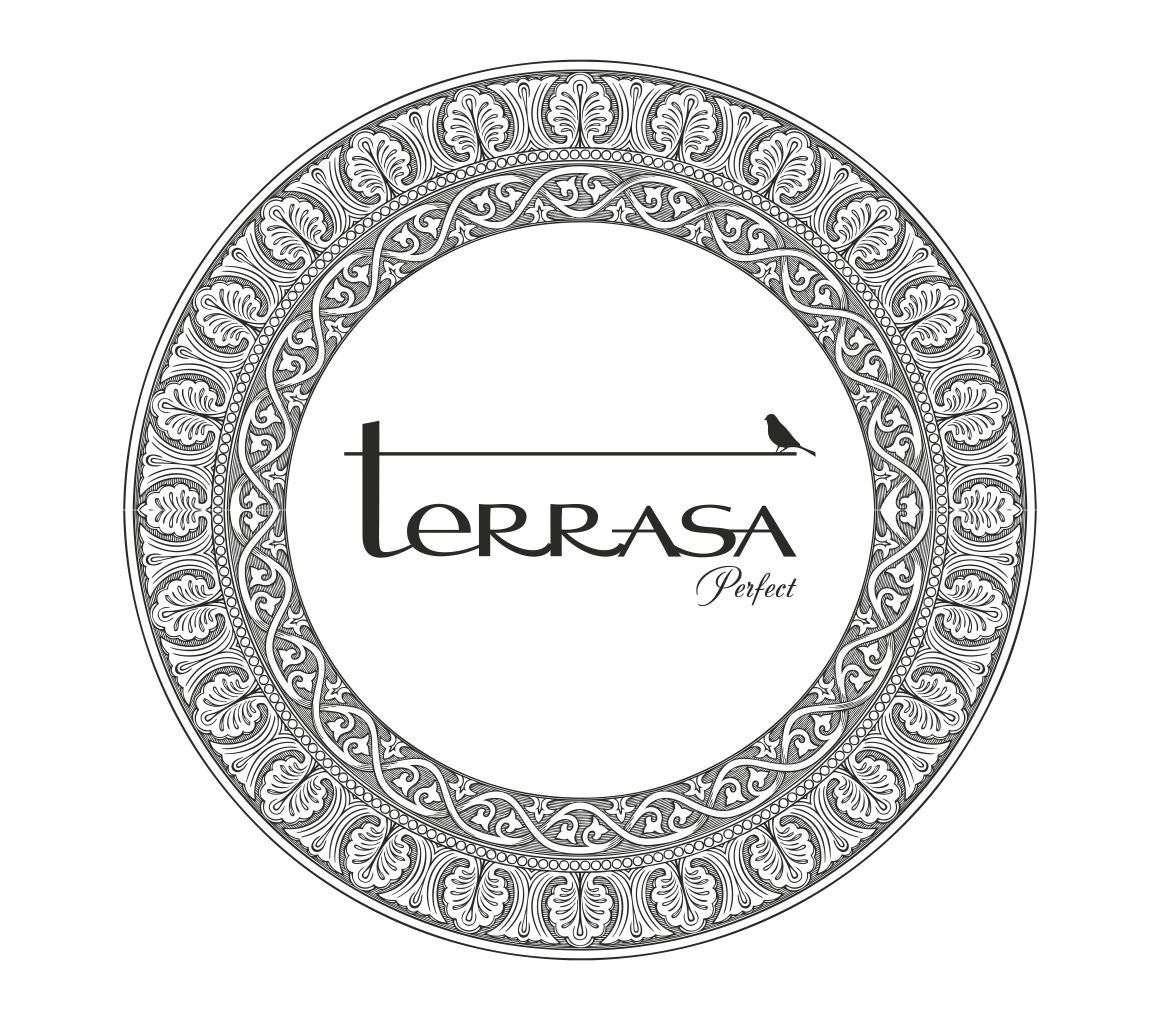 Полное наименование организации
(предприятия)Год основания Юридический адрес Местонахождение (адрес)Фамилия, имя, отчество руководителя предприятияФамилия, имя, отчество участника, стаж работыТелефон участника, эл.почтаКоличество сотрудниковКоличество посадочных мест Площадь (общая/торговая) (кв. м)